Генеральный план муниципального образования «Маловоложикьинское» Можгинского района Удмуртской РеспубликиПоложение о территориальном планированииОбщие положенияНастоящее Положение разработано в 2018 году ООО «Изыскатель» по заказу Администрации Можгинского района (муниципальный контракт №Ф.2018.540027 от 19.11.18),  на основании технического задания на разработку проектов внесения изменений в Генеральный план и Правила землепользования и застройки муниципального образования «Маловоложикьинское» Можгинского района Удмуртской Республики в качестве документа, направленного на создание условий территориального и социально-экономического развития муниципального образования до 2028 года.В соответствии с законодательством о градостроительной деятельности Генеральный план муниципального образования «Маловоложикьинское» Можгинского района Удмуртской Республики (далее – Генеральный план муниципального образования «Маловоложикьинское») является документом территориального планирования.Генеральным планом муниципального образования «Маловоложикьинское» определено исходя из совокупности социальных, экономических, экологических и иных факторов назначение территорий в целях обеспечения их устойчивого развития, развитие инженерной, транспортной и социальной инфраструктур, обеспечение интересов граждан и их объединений.При разработке Генерального плана муниципального образования «Маловоложикьинское» учтены:документы территориального планирования Российской Федерации, Удмуртской Республики, Можгинского района, а также документы территориального планирования муниципальных образований, имеющих общую границу с муниципальным образованием «Маловоложикьинское»;	программы, принятые в установленном порядке и реализуемые за счет средств бюджета Удмуртской Республики, бюджета Можгинского района, бюджета муниципального образования «Маловоложикьинское»;	решения органов государственной власти, органов местного самоуправления, иных главных распорядителей средств соответствующих бюджетов, предусматривающие создание на территории муниципального образования «Маловоложикьинское»  объектов республиканского и местного значения Можгинского района и муниципального образования «Маловоложикьинское»;	сведения, содержащиеся в федеральной государственной системе территориального планирования;	предложения заинтересованных лиц.Генеральным планом муниципального образования «Маловоложикьинское» установлены:границы населенных пунктов, входящих в состав муниципального образования;функциональные зоны территории муниципального образования с учетом их развития за счет эффективного использования внутренних территориальных резервов, а также путем освения незастроенных территорий, обладающих высокой градостроительной ценностью;характеристики развития территории муниципального образования, в том числе размещение объектов местного значения;характеристики развития транспортных и инженерных узлов и коммуникаций, социальной и производственной инфраструктур;характеристики развития средозащитной и рекреационной инфраструктур.Реализацию Генерального плана муниципального образования «Маловоложикьинское» планируется осуществить путем выполнения мероприятий, которые предусмотрены программами социально-экономического развития и целевыми программами об установлении отдельных расходных обязательств, утверждаемыми органами местного самоуправления муниципального образования «Маловоложикьинское», или инвестиционными программами организаций коммунального комплекса.Указанные мероприятия включают:Внесение сведений в государственный кадастр недвижимости о границах населенных пунктов, входящих в муниципальное образование «Маловоложикьинское»;Разработку проектов по сокращению санитарно-защитных зон существующих производственных площадок и объектов специального назначения;Разработку и реализацию программ развития инженерного обеспечения муниципального образования «Маловоложикьинское» (сети и объекты электро- газо-, тепло-, водоснабжения и водоотведения);Разработку проектов зон санитарной охраны источников водоснабжения питьевого назначения, обустройство и соблюдение в их границах всех нормативных регламентов;Подготовку и утверждение документации по планировке территории в соответствии с Генеральным планом муниципального образования «Маловоложикьинское»;Разработку проектов планировки и проектов межевания территории, предназначенных для формирования жилых, общественно-деловых и производственных зон;Создание объектов местного значения муниципального образования «Маловоложикьинское» на основании документации по планировке территории;Разработку проектов и утверждение в установленном порядке границ территорий объектов культурного наследия и зон их охраны в соответствии с законодательством Российской Федерации.Размеры санитарно-защитных зон планируемых объектов местного значения, являющихся источниками воздействия на среду обитания, определены в соответствии с СанПиН 2.2.1\2.1.1.200-03 «Санитарно- защитные зоны и санитарная классификация предприятий, сооружений и иных объектов», утвержденным постановлением Главного государственного санитарного врача Российской Федерации от 25 сентября 2007 года № 74 (далее СанПиН 2.2.1/2.1.1.1200-003 (новая редакция).Генеральный план разработан на 25 лет на следующие проектные периоды:- I этап (первая очередь строительства) – до 2026 года;- II этап (расчетный срок Генерального плана) – до 2041 года.- III – прогноз на 25-30 лет, перспектива. Этапы реализации Генерального плана муниципального образования «Маловоложикьинское», их сроки устанавливаются Администрацией муниципального образования « Маловоложикьинское» исходя из складывающейся социально-экономической обстановки, финансовых   возможностей местного бюджета, сроков и этапов реализации соответствующих федеральных, республиканских и муниципальных программ в части , затрагивающей территорию муниципального образования «Маловоложикьинское», приоритетных национальных проектов.Общая площадь поселения в административных границах- 14 399 гаПрогнозируемая численность населения муниципального образования «Маловоложикьинское» приведена в таблице 1.Таблица 1Предложения по изменению границ и площадей населенных пунктов приведены в таблице 2.Таблица 2Жилищный фонд увеличится на расчетный срок на 12,25 тыс.кв.м и составит 24,414 тыс.кв.м при средней жилищной обеспеченности 21,6 кв.м/чел. Объемы нового жилищного строительства рассчитаны с учетом территориальных возможностей сельского поселения. Новое жилищное строительство будет осуществляться за счет коммерческих и частных инвестиций, а также муниципального и республиканских бюджетов через реализацию целевых программ.2. Сведения о видах, назначении и наименованиях планируемых для размещения объектов местного значения, их основные характеристики и местоположение2.1. Объекты социальной инфраструктурыПеречень объектов социальной инфраструктуры и их местоположение в границах населенных пунктов муниципального образования «Маловоложикьинское» приведен в таблице 3.Таблица 32.2. Объекты транспортной инфраструктуры	Перечень мероприятий по развитию объектов транспортной инфраструктуры в границах муниципального образования «Маловоложикьинское» приведен в таблице 4.Таблица 42.3. Объекты инженерной инфраструктуры2.3.1. Объекты водоснабжения и водоотведения	Перечень мероприятий по развитию объектов водоснабжения и водоотведения в границах муниципального образования «Маловоложикьинское» приведен в таблице 5.Таблица 52.3.2. Объекты газоснабжения	Перечень мероприятий по развитию объектов газоснабжения в границах муниципального образования «Маловоложикьинское» приведен в таблице 6.Таблица 62.3.3. Объекты теплоснабжения	Перечень мероприятий по развитию объектов теплоснабжения в границах муниципального образования «Маловоложикьинское» приведен в таблице 7.Таблица 72.3.4. Объекты электроснабжения	Перечень мероприятий по развитию объектов электроснабжения в границах муниципального образования «Маловоложикьинское» приведен в таблице 8.Таблица 82.4. Объекты пожарной безопасности	Перечень мероприятий по развитию объектов пожарной безопасности в границах муниципального образования «Маловоложикьинское» приведен в таблице 9.Таблица 93. Параметры функциональных зон	Установление функциональных зон является одним из основных мероприятий территориального планирования. Генеральным планом муниципального образования «Маловоложикьинское» установлены следующие функциональные зоны:- жилые зоны;- общественно-деловые зоны;- производственные и коммунально-бытовые зоны;- зоны сельскохозяйственного использования;- рекреационные зоны;- зоны объектов специального назначения;- особо охраняемые природные территории.3.1. Жилые зоны	Жилая зона предназначена для организации благоприятной и безопасной среды проживания населения, отвечающей его социальным, культурным, бытовым и другим потребностям. В жилых зонах допускается размещение общественных центров обслуживания населения, отдельно стоящих, встроенных или пристроенных объектов социального и коммунально-бытового назначения, объектов здравоохранения, объектов дошкольного, начального общего и среднего (полного) общего образования, культовых зданий, стоянок автомобильного транспорта, гаражей, объектов, связанных с проживанием граждан и не оказывающих негативного воздействия на окружающую среду.Зона индивидуальной жилой застройки	Территории, застроенные или планируемые к застройке индивидуальными жилыми домами с приквартирными участками и возможностью ведения личного подсобного хозяйства.	Основные параметры функциональной зоны:- этажность – не более 2 этажей;- коэффициент застройки территории – не более 0,5.Зона  застройки малоэтажными жилыми домамиЗона предназначена для размещения малоэтажных многоквартирных жилых домов (2 этажа), объектов необходимых для обслуживания жилой
застройки.Основные параметры функциональной зоны:- этажность – не более 2 этажей;- коэффициент застройки территории – не более 0,5.3.2. Общественно-деловые зоныЗона общественно-деловой застройки	Зона общественно-деловой застройки предназначена для обеспечения условий использования, строительства и реконструкции объектов недвижимости (которые не являются объектами культурного наследия) с широким спектром административных, деловых, общественных, культурных, обслуживающих и коммерческих видов использования многофункциональ-ного  назначения.	Основные параметры функциональной зоны:- этажность – не более 2 этажей;- коэффициент застройки территории – не более 0,4.Зона учебно-образовательного назначения	Зона учебно-образовательного назначения предназначена для размещения общеобразовательных учреждений и учреждений среднего и начального профессионального образования, дополнительного образования, детских дошкольных учреждений, а также обслуживающих объектов, вспомогательных по отношению к основному назначению зоны.Основные параметры функциональной зоны:- этажность – не более 2 этажей;- коэффициент застройки территории – не более 0,4.3.3. Производственные зоны, зоны инженерной и транспортной инфраструктуры	Производственные зоны, зоны инженерной и транспортной инфраструктуры предназначены для размещения производственных, складских и коммунально-бытовых объектов, в соответствии с требованиями технических регламентов и нормативных санитарных разрывов, как правило, требующих устройства санитарно-защитных зон. В зонах допускается размещать сооружения и помещения аварийно-спасательных служб.Производственная зонаЗона предназначена для размещения производственных объектов с установленными СанПиН 2.2.1/2.1.1.1200-03 «Санитарно-защитные зоны и санитарная классификация предприятий, сооружений и иных объектов» (новая редакция) нормативами воздействия на окружающую среду не выше IV класса опасности (санитарно-защитная зона не более ). Сочетание различных видов разрешенного использования недвижимости в единой зоне возможно только при условии соблюдения санитарных требований.Основные параметры функциональной зоны:- этажность – не более 2 этажей;- коэффициент застройки территории – не более 0,4.Зона инженерной инфраструктуры	Зона предназначена для обеспечения правовых условий формирования
и развития объектов инженерной инфраструктуры с установленными
СанПиН 2.2.1/2.1.1.1200-03 «Санитарно-защитные зоны и санитарная классификация предприятий, сооружений и иных объектов» (новая редакция) нормативами воздействия на окружающую среду не выше IV класса опасности (санитарно-защитная зона не более ). Сочетание различных видов разрешенного использования недвижимости в единой зоне возможно только при условии соблюдения санитарных требований.Основные параметры функциональной зоны:- этажность – не более 1 этажа;- коэффициент застройки территории – не более 0,4Зона транспортной инфраструктурыЗона выделена для обеспечения правовых условий формирования территории автомобильных дорог внешнего (транзитного) транспорта с
возможным размещением производственных объектов транспортной  инфраструктуры и сооружений и объектов дорожного сервиса с установленными СанПиН 2.2.1/2.1.1.1200-03 «Санитарно-защитные зоны и санитарная классификация предприятий, сооружений и иных объектов» (новая редакция) нормативами воздействия на окружающую среду не выше IV класса опасности (санитарно-защитная зона не более ). Сочетание различных видов разрешенного использования недвижимости в единой зоне возможно только при условии соблюдения санитарных требований.Основные параметры функциональной зоны:- этажность – не более 1 этажа;- коэффициент застройки территории – не более 0,6.3.4. Рекреационные зоныЗона рекреационного назначения	Зона рекреации предназначена для сохранения и обустройства озелененных пространств при их активном использовании. Данная зона выделена для обеспечения условий сохранения и использования существующего природного ландшафта и создания экологически чистой окружающей среды на земельных участках озеленения и благоустройства в целях проведения досуга населения.Основные параметры функциональной зоны:- этажность – не более 1 этажа;- коэффициент застройки территории – не более 0,2.3.5. Зоны сельскохозяйственного использованияЗона сельскохозяйственных угодий	Зона предназначена для выращивания сельхозпродукции открытым способом и выделена для обеспечения условий сохранения сельскохозяйственных угодий.Основные параметры функциональной зоны:- этажность – не более 1 этажа;- коэффициент застройки территории – не более 0,05.Зона, занятая объектами сельскохозяйственного назначенияЗона предназначена для ведения сельского хозяйства, размещения объектов сельскохозяйственного назначения, зданий, строений и сооружений, используемых для производства, хранения и переработки сельскохозяйственной продукции и выделена для обеспечения правовых условий сохранения сельскохозяйственных угодий, предотвращения их занятия другими видами деятельности при соблюдении нижеследующих видов и параметров разрешенного использования недвижимости с установленными СанПиН 2.2.1/2.1.1.1200-03 «Санитарно-защитные зоны и санитарная классификация предприятий, сооружений и иных объектов» (новая редакция) нормативами воздействия на окружающую среду
не выше III класса опасности (санитарно-защитная зона не более ). Сочетание различных видов разрешенного использования недвижимости в единой зоне возможно только при условии соблюдения санитарных требований. Основные параметры функциональной зоны:- этажность – не более 6 этажей;- коэффициент застройки территории – не более 0,50.3.6. Зоны специального назначенияЗона специального назначения, связанная с захоронениями – Сп1	Зона предназначена для размещения кладбищ. Порядок использования территории определяется с учетом требований государственных градостроительных нормативов и правил, специальных нормативов и иных объектов хозяйства, использование которых несовместимо с территориальными зонами другого назначения.Основные параметры функциональной зоны:- этажность – не более 1 этажа;- коэффициент застройки территории – не более 0,05.Зона территорий общего пользования в границах населенных пунктов	Зона предназначена для размещения объектов общего пользования территории, которыми беспрепятственно пользуется неограниченный круг лиц (в том числе площади, улицы, проезды, набережные, скверы, бульвары).Основные параметры функциональной зоны:- этажность – не более 1 этажа;- коэффициент застройки территории – не более 0,1.3.7. Особо охраняемые природные территории	К особо охраняемым природным территориям относятся земли, которые имеют особое природоохранное, научное, историко-культурное, эстетическое, рекреационное, оздоровительное и иное ценное значение, которые изъяты в соответствии с постановлениями федеральных органов государственной власти, органов государственной власти субъектов Российской Федерации или решениями органов местного самоуправления полностью или частично из хозяйственного использования и оборота и для которых установлен особый правовой режим.	На территории муниципального образования находятся особо охраняемые территории: 1. Торфяное болото «Бурмакинское» - памятник природы регионального значения;2. Родник «Александровский» - памятник природы местного значения;3. Родник «Воложьинский»  - памятник природы местного значения.4. Сведения о планируемых для размещения в функциональных зонах объектах республиканского и местного значения, за исключением линейных объектов	Перечень планируемых для размещения в функциональных зонах объектов республиканского и местного значения в границах муниципального образования «Маловоложикьинское» приведен в таблице 11.Таблица 115. Основные технико-экономические показателиОсновные технико-экономические показатели Генерального плана муниципального образования «Маловоложикьинское» приведены в таблице 12.Таблица  12II. ПриложенияПриложение 1. Карта границ населенных пунктовПриложение 2. Карта функциональных зон поселения.Приложения 3.Карта планируемого размещения объектов местного значения поселенияПриложение 4. Сведения о границах населенных пунктов ( в том числе образуемых населенных пунктов), входящих в состав поселения. Сведения о границе МО «Маловоложикьинское»Приложение1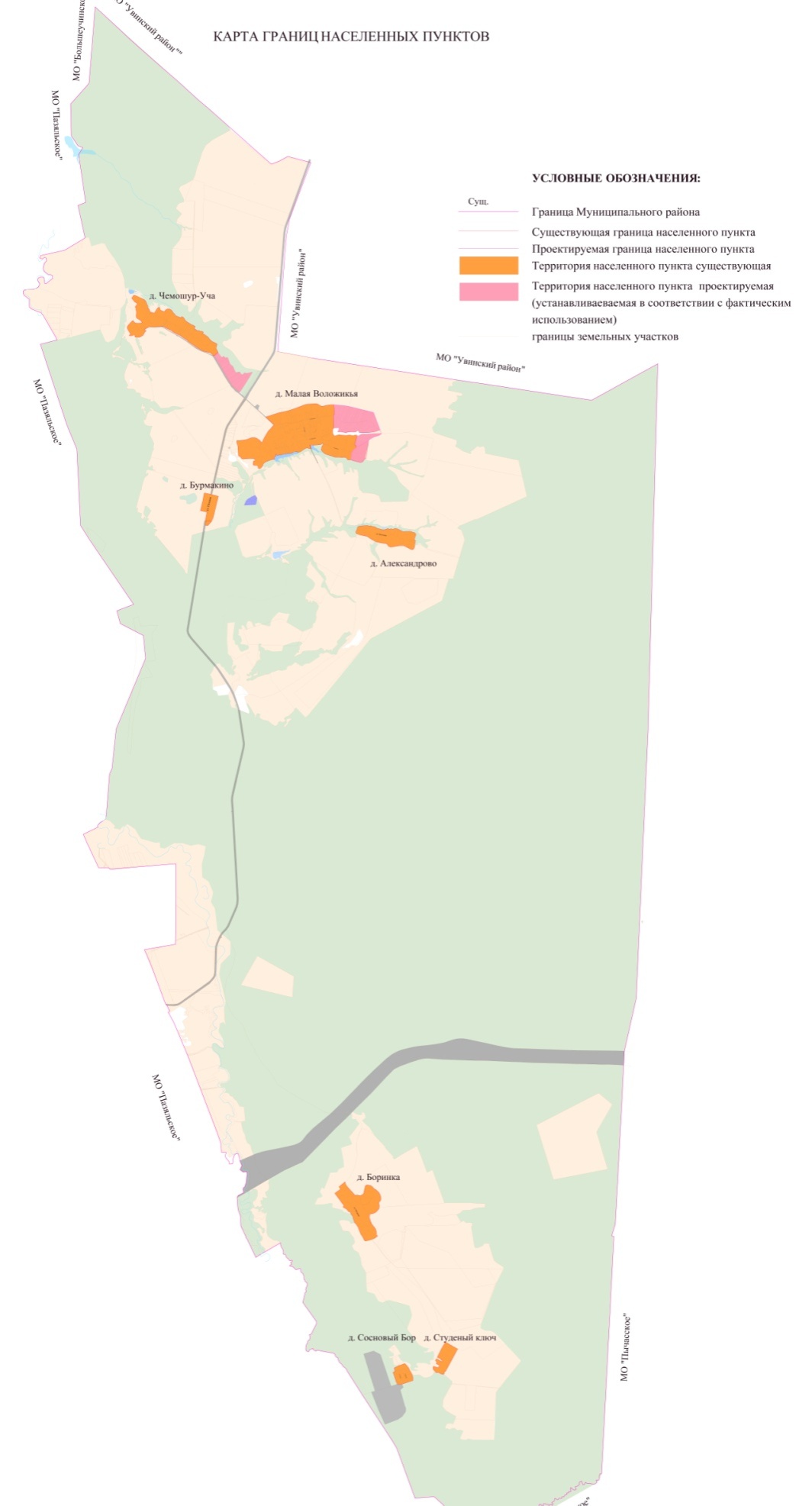 Приложение 2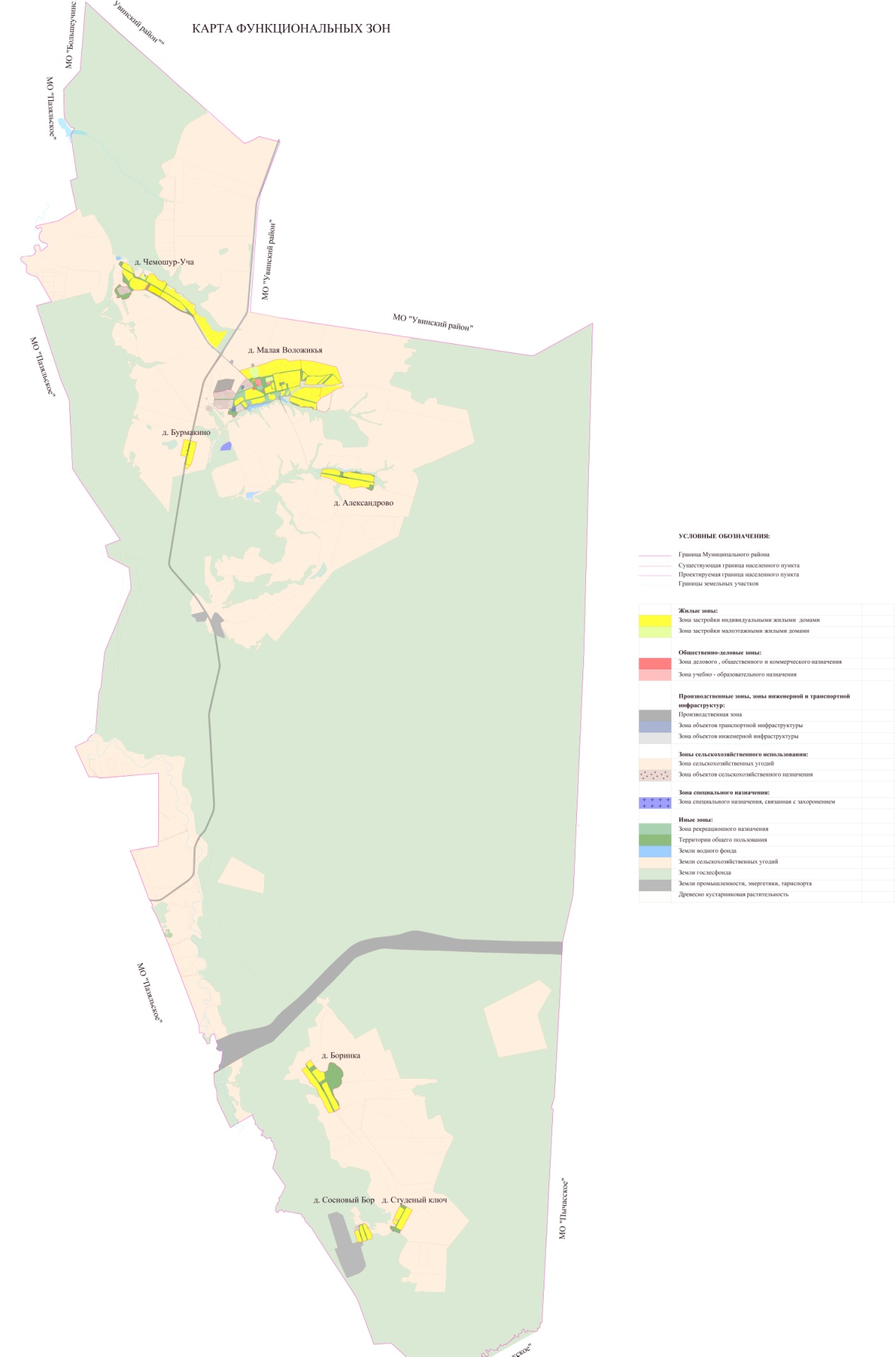 Приложение 3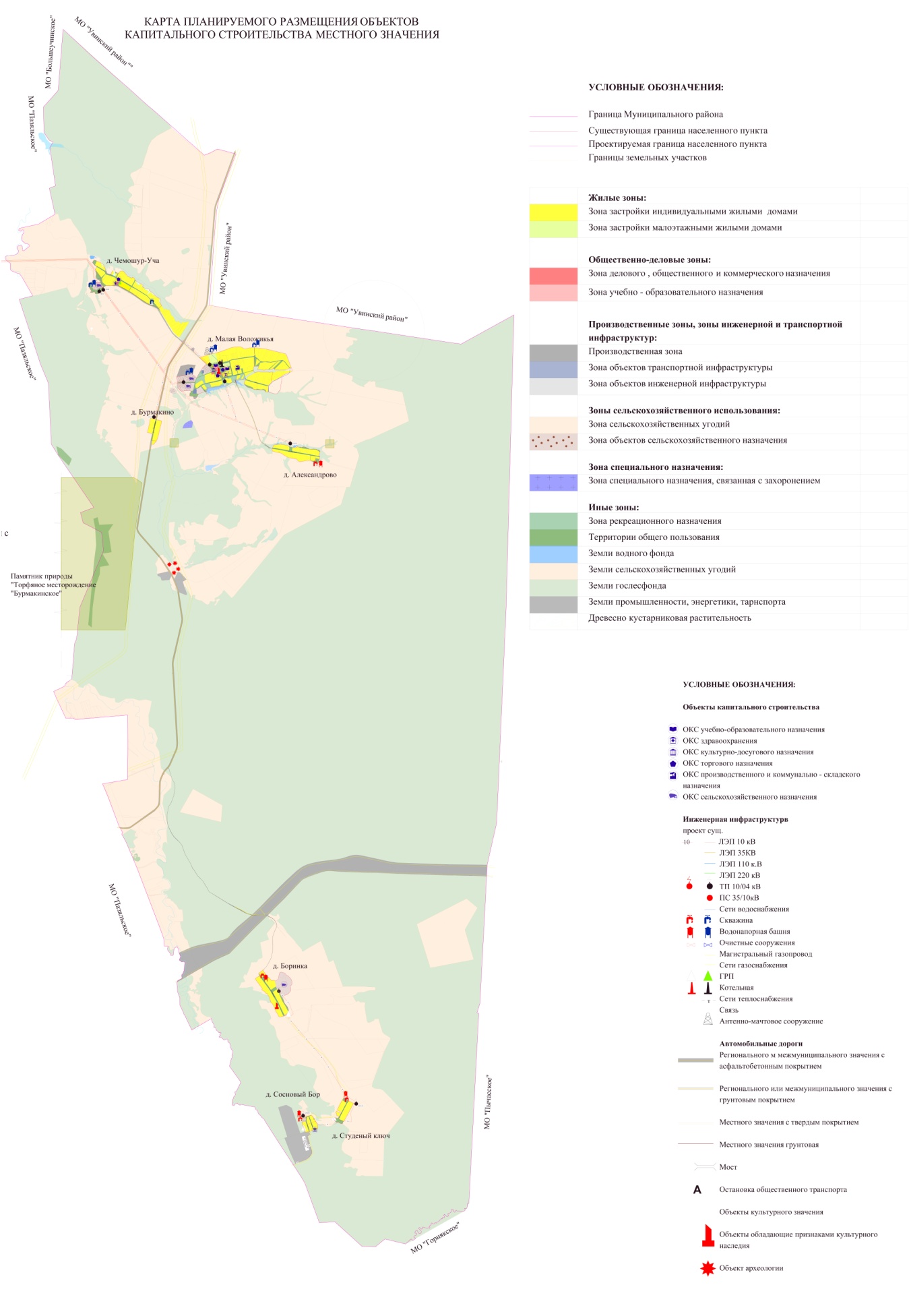 Приложение 4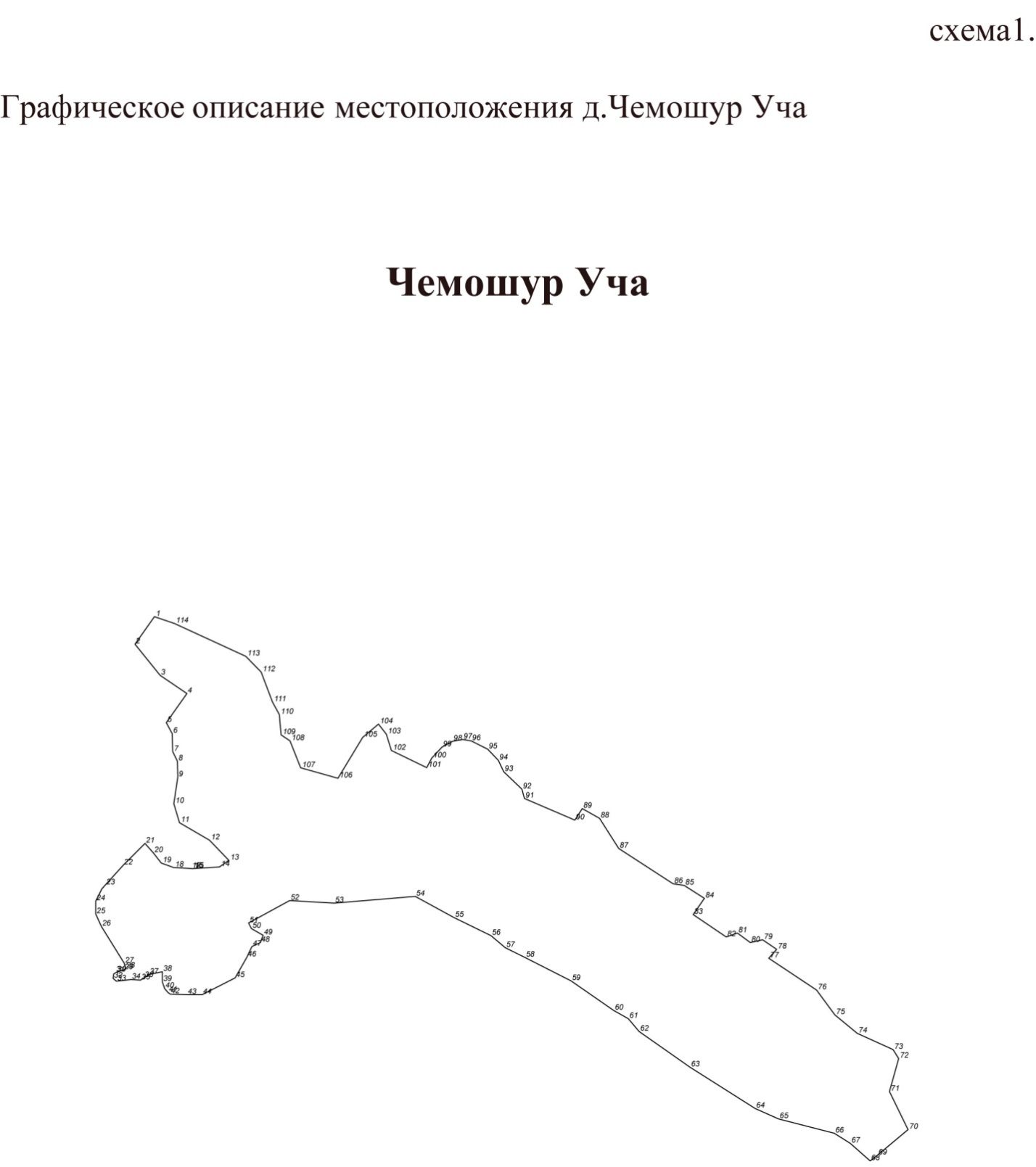 Каталог координат угловых точек д. Чемошур-Уча МО «Маловоложикьинское»         Площадь   434913.8605 кв.м         Периметр   4793.6326 м.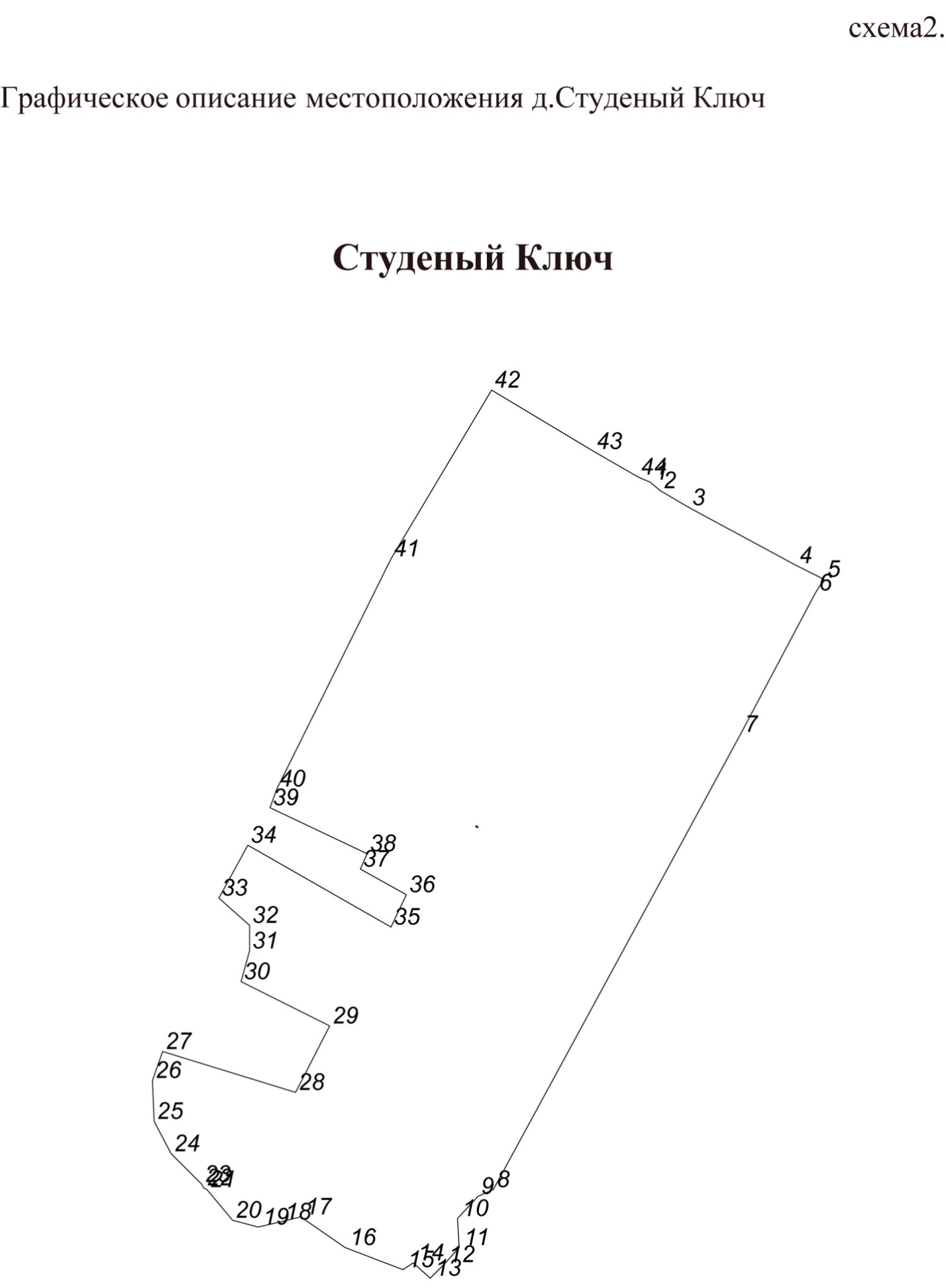 Каталог координат угловых точек д. Студеный КлючМО «Маловоложикьинское»Площадь   98408.3000 кв. м.Периметр   1723.8983 м.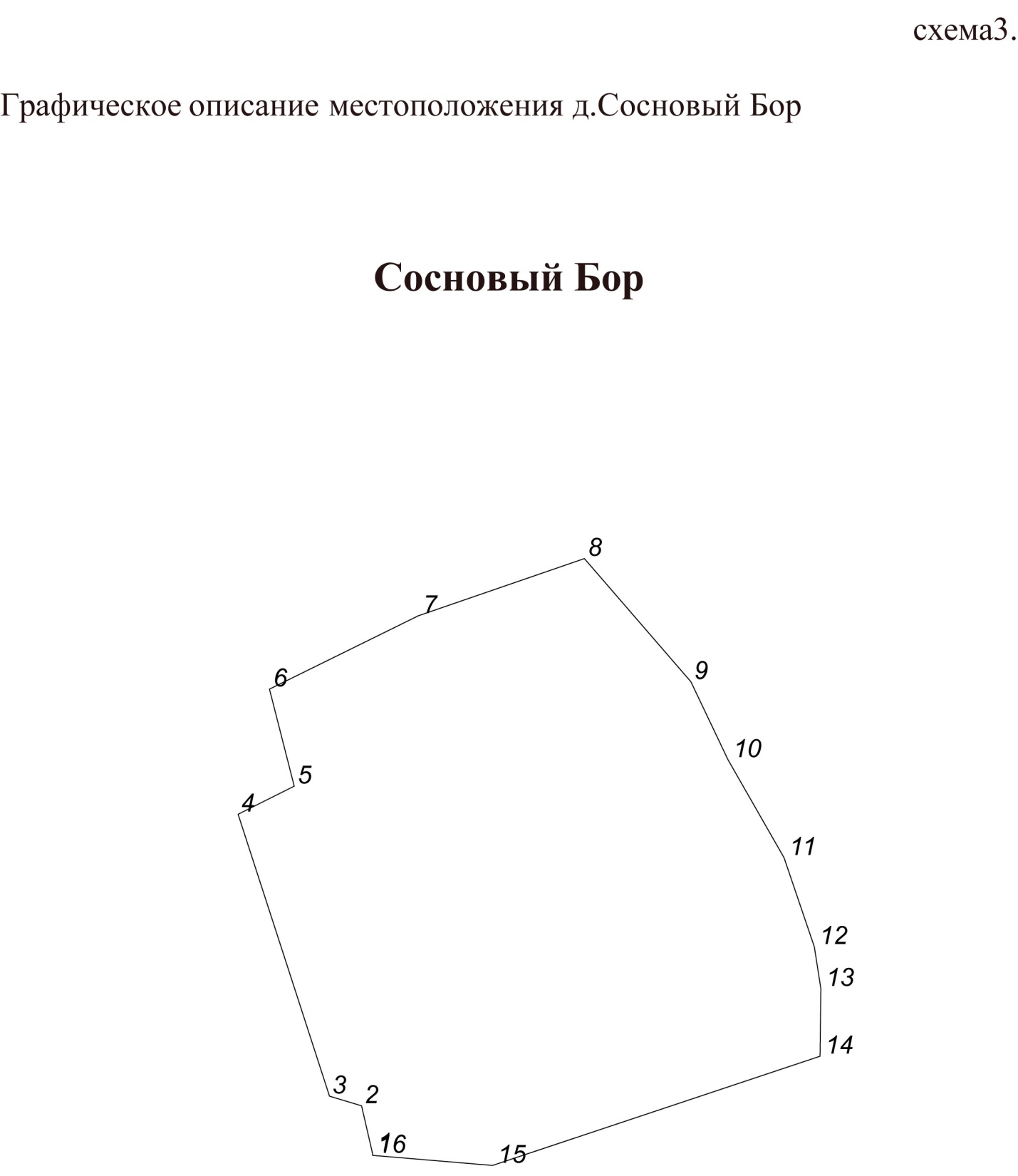 Каталог координат угловых точек д. Сосновый БорМО «Маловоложикьинское»Площадь   73037.2560 кв.м.Периметр   1044.8030 м.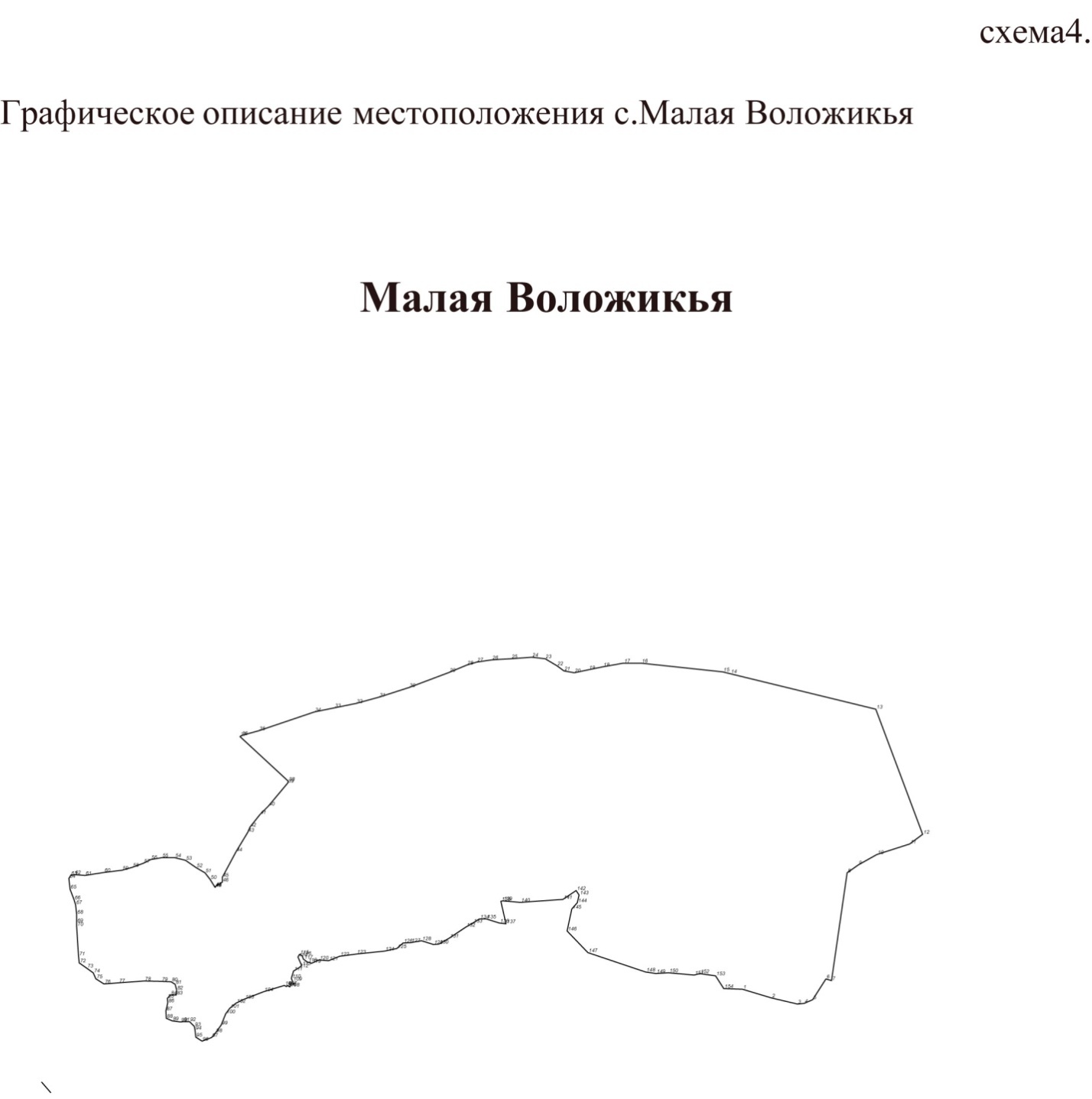 Каталог координат угловых точек с. Малая ВоложикьяМО «Маловоложикьинское»Площадь   1421414.1615 кв.м. Периметр   6624.1893 м.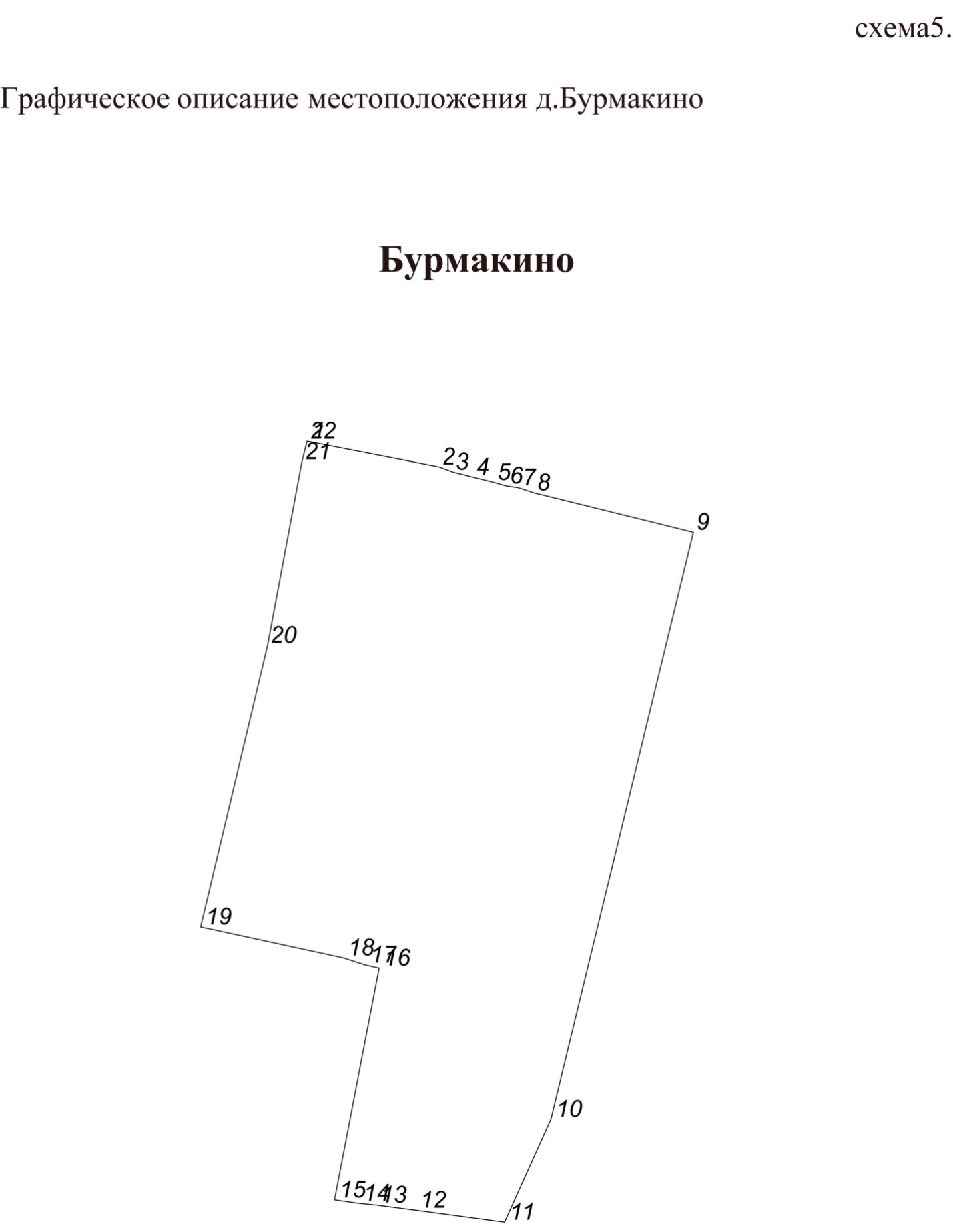 Каталог координат угловых точек д. БурмакиноМО «Маловоложикьинское»Площадь   80493.2450 кв.м.Периметр   1283.0287 м.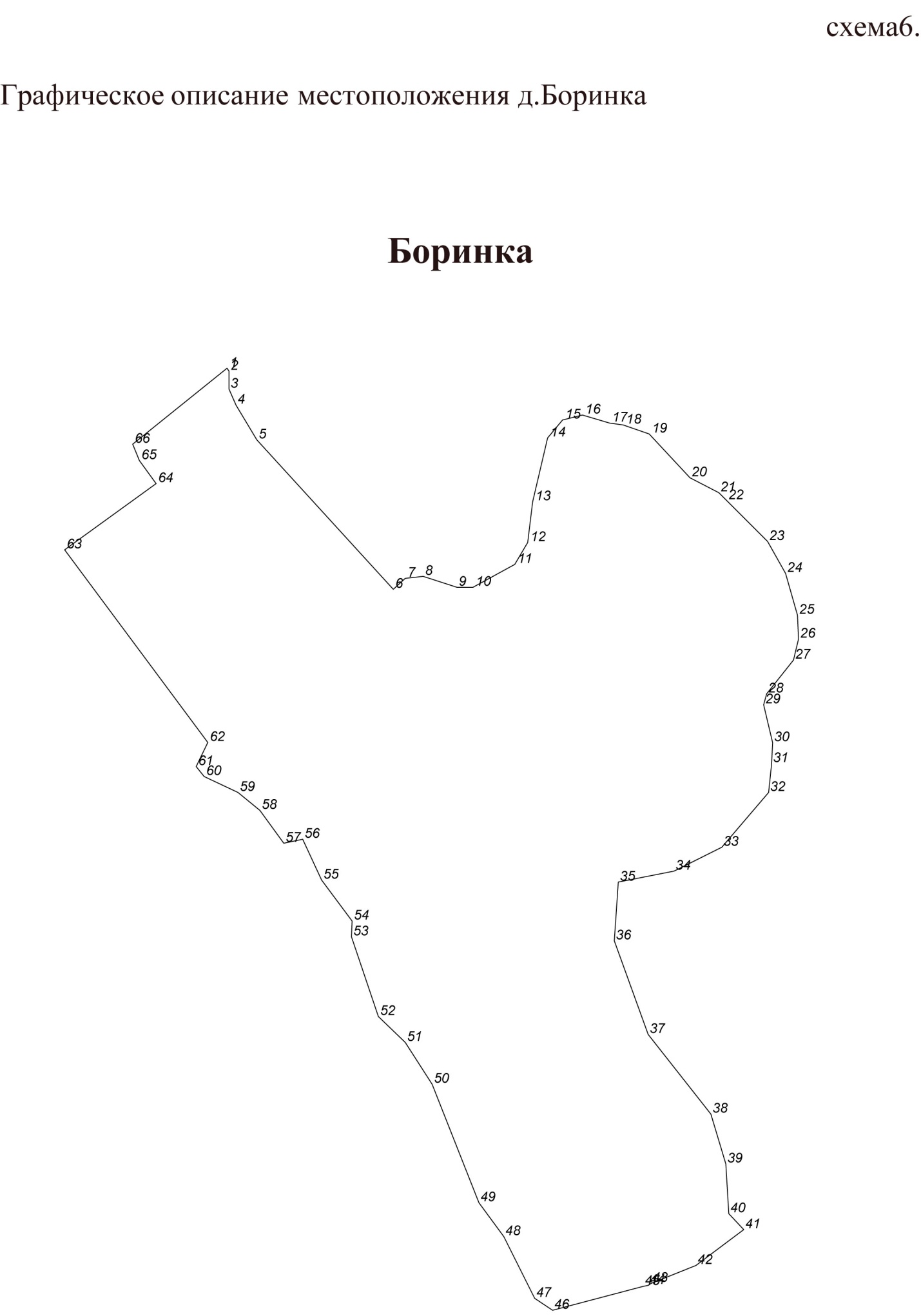 Каталог координат угловых точек д. БоринкаМО «Маловоложикьинское»Площадь   338559.8294 кв.м.Периметр   3108.8054 м.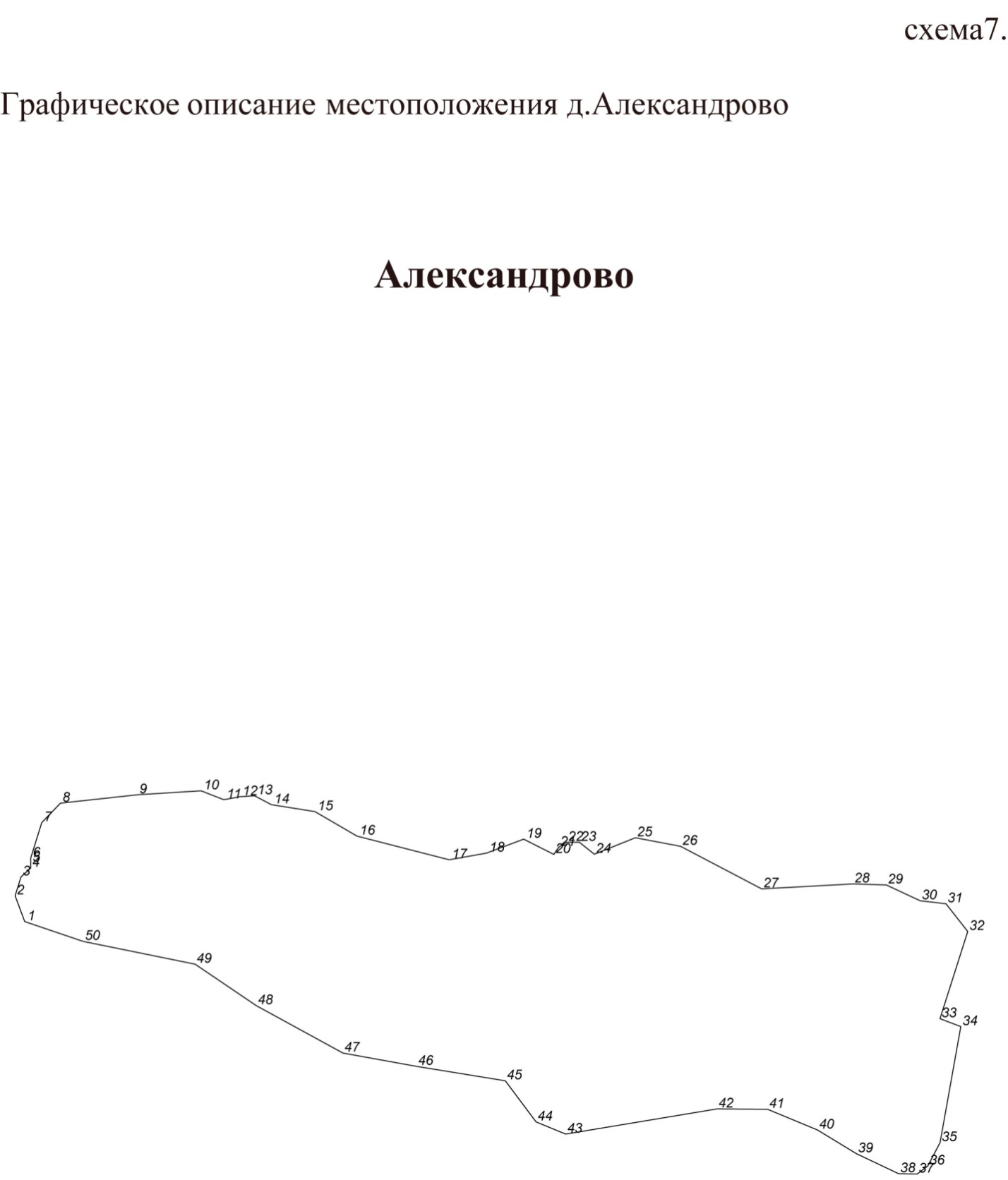 Каталог координат угловых точек д. АлександровоМО «Маловоложикьинское»         Площадь   211192.7397 кв.м.         Периметр   2363.7618 м.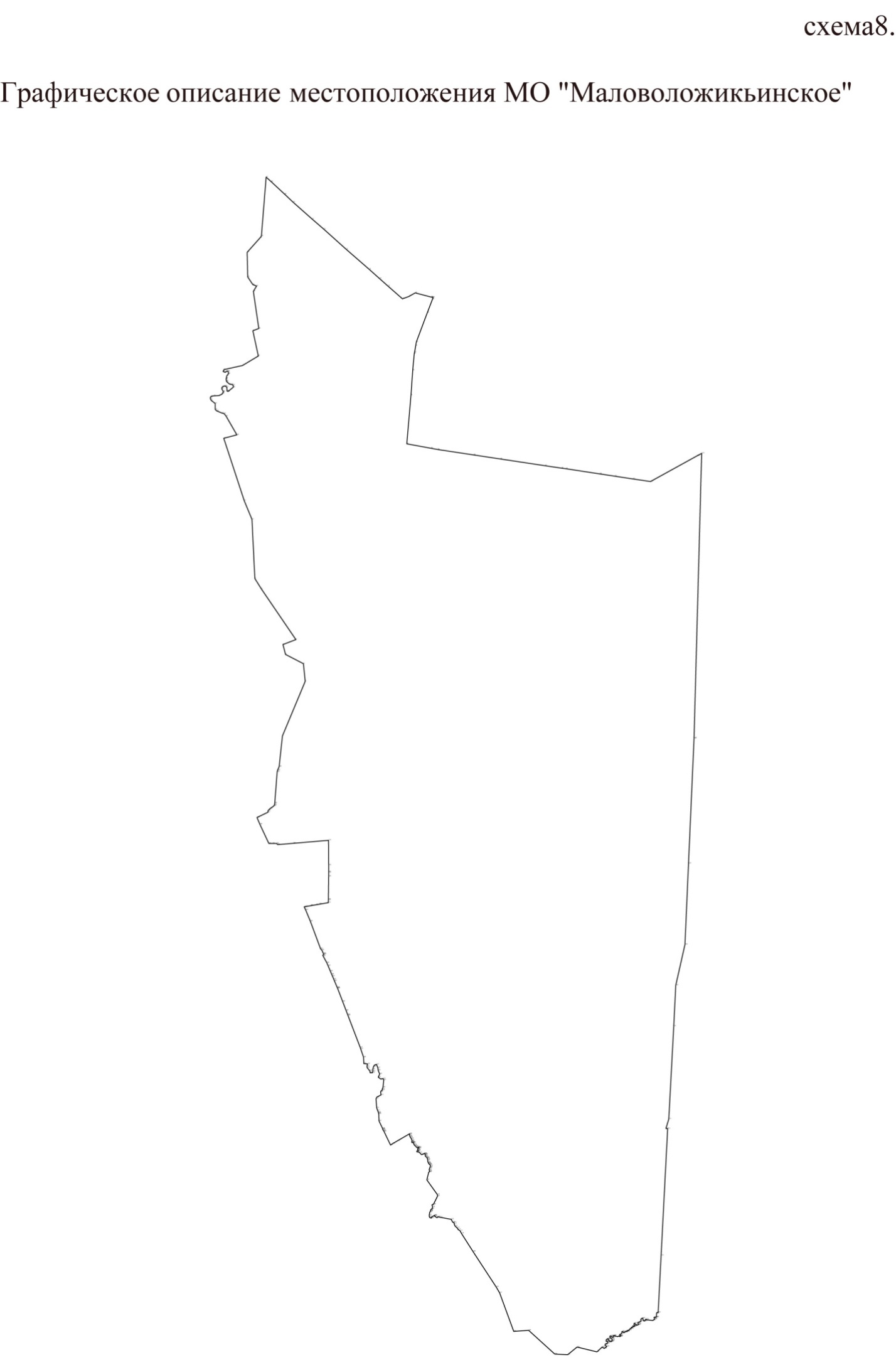 Каталог координат угловых точек границы муниципального образования МО «Маловоложикьинское»Площадь   143828003.6440 кв.мПериметр   67852.3128 м.Населенный пункт Население, человек Население, человек Население, человекНаселенный пунктсуществующаяПервая очередьРасчетный срокс.Малая Воложикья490492492д.Чемошур-Уча199208208д.Бурмакино322д.Боринка131111д.Сосновый Бор112020д.Студеный Ключ322д.Александрово222Итого721735735№ п/пНаселенный пунктПлощадь (га)Площадь (га)Площадь (га)№ п/пНаселенный пунктсуществующаяПервая очередьРасчетный срокс.Малая Воложикья142,1142,1142,1д.Чемошур-Уча43,543,543,5д.Бурмакино8,08,08,0д.Боринка33,933,933,9д.Сосновый Бор7,37,37,3д.Студеный Ключ9,89,89,8д.Александрово21,121,121,1Итого265,7265,7265,7№ п/пМестоположение. Наименование объектаОсновные характеристики1Детская школа  искусств, школа эстетического образованияОпределяются проектом2МузейОпределяются проектом3Спортивный залОпределяются проектом4СтадионОпределяются проектом№ п/пМероприятия и объектыОсновные характеристикипримечания1Обустройство остановок общественного транспортаОпределяется проектом2Благоустройство улично-дорожной сети в населенных пунктах:Реконструкция автодорог, строительство тротуаров, освещения, водоотвода с проезжей части.Определяется проектомС заменой грунтового покрытия на покрытие переходного типа3Реконструкция автодорог местного значенияОпределяется проектомС заменой грунтового покрытия на покрытие переходного типа4Строительство улиц в кварталах нового строительстваОпределяется проектомПокрытие асфальтобетонное и переходного типа5Строительство автодороги регионального значенияВ соответствии со схемой территориального планирования Удмуртской Республики№ п/пНазначение и наименование объектаМестоположение объектаХарактеристики зон с особыми условиями использования территории1Разработка проектов и обустройство зон санитарной охраны первого пояса источников питьевого водоснабженияНаселенные пунктыВ соответствии с СанПиН 2.1.4.1110-022Реконструкция существующих сетей на участках, требующих заменыНаселенные пунктыВ соответствии с СанПиН 2.1.4.1110-023Капитальный ремонт водонапорных башенНаселенные пунктыВ соответствии с СанПиН 2.1.4.1110-024Строительство водозаборных скважин и водонапорных башенОпределяется проектом планировки территорииВ соответствии с табл. 15 СП 42.133305Строительство новых водопроводных сетейОпределяется проектом планировки территорииВ соответствии с табл. 15 СП 42.133306Строительство сетей водоотведенияОпределяется проектом планировки территорииВ соответствии с табл. 15 СП 42.133307Строительство канализационных насосных станцийОпределяется проектом планировки территорииВ соответствии с табл. 15 СП 42.133308Строительство канализационных очистных сооруженийУточняется проектомВ соответствии с СанПиН 2.2.1/2.1.1.1200-03 (новая редакция)№ п/пНазначение и наименование объектаМестоположение объектаХарактеристики зон с особыми условиями использования территории1Разработка схем газификации населенных пунктов2Развитие газораспределительной сети низкого давления для газификации жилого фондаОпределяется проектомВ соответствии с постановлением Правительства Российской Федерации от 20.11.2000 года №878 «Об утверждении правил охраны газораспределительных сетей» вдоль трасс наружных газопроводов охранные зоны устанавливаются в виде территории, ограниченной условными линиями, проходящими на расстоянии 2 метров с каждой стороны газопровода, вдоль трасс подземных газопроводов из полиэтиленовых труб при использовании медного провода для обозначения трассы газопровода – в виде территории, ограниченной условными линиями, проходящими на расстоянии 3 метров от газопровода со стороны провода и 2 метров с противоположной стороны.№ п/пНазначение и наименование объектаМестоположение объектаХарактеристики зон с особыми условиями использования территории1Замена изношенных участков тепловых сетей и повышение их теплоизоляцииОпределяется проектомВ соответствии с СанПиН 22.1/2.1.1.1200-03№ п/пНазначение и наименование объектаМестоположение объектаХарактеристики зон с особыми условиями использования территории1Реконструкция трансформаторных подстанций, находящихся в неудовлетворительном состоянииопределяется проектомВ соответствии с постановлением Правительства Российской Федерации от 24.02.2009 №160 «О порядке установления охранных зон объектов электросетевого хозяйства и особых условий использования земельных участков, расположенных в границах таких зон». Охранные зоны:от ЛЭП 1-20 кВ – 10мот ЛЭП 35 кВ – 15мот ЛЭП 110 кВ – 20мот ЛЭП 150, 220 кВ – 25м2Установка дополнительных трансформаторов на однотрансформаторных ТП 10/0,4 кВ, при необходимости замена трансворматоров на ТП 10/0,4 кВопределяется проектомВ соответствии с постановлением Правительства Российской Федерации от 24.02.2009 №160 «О порядке установления охранных зон объектов электросетевого хозяйства и особых условий использования земельных участков, расположенных в границах таких зон». Охранные зоны:от ЛЭП 1-20 кВ – 10мот ЛЭП 35 кВ – 15мот ЛЭП 110 кВ – 20мот ЛЭП 150, 220 кВ – 25м3Реконструкция изношенных сетей 10/0,4 кВ с применением провода СИП в соответствии с инвестиционными программами эксплуатирующей организацииопределяется проектомВ соответствии с постановлением Правительства Российской Федерации от 24.02.2009 №160 «О порядке установления охранных зон объектов электросетевого хозяйства и особых условий использования земельных участков, расположенных в границах таких зон». Охранные зоны:от ЛЭП 1-20 кВ – 10мот ЛЭП 35 кВ – 15мот ЛЭП 110 кВ – 20мот ЛЭП 150, 220 кВ – 25м4Обустройство сети наружного освещения на территориях существующей и проектируемой застройкиопределяется проектомВ соответствии с постановлением Правительства Российской Федерации от 24.02.2009 №160 «О порядке установления охранных зон объектов электросетевого хозяйства и особых условий использования земельных участков, расположенных в границах таких зон». Охранные зоны:от ЛЭП 1-20 кВ – 10мот ЛЭП 35 кВ – 15мот ЛЭП 110 кВ – 20мот ЛЭП 150, 220 кВ – 25м5Сооружение новых ТП 10(6)/0,4 кВОпределяется проектом планировки территорииВ соответствии с постановлением Правительства Российской Федерации от 24.02.2009 №160 «О порядке установления охранных зон объектов электросетевого хозяйства и особых условий использования земельных участков, расположенных в границах таких зон». Охранные зоны:от ЛЭП 1-20 кВ – 10мот ЛЭП 35 кВ – 15мот ЛЭП 110 кВ – 20мот ЛЭП 150, 220 кВ – 25м6Строительство кабельных линий до новых трансформаторных подстанцийОпределяется проектом планировки территорииВ соответствии с постановлением Правительства Российской Федерации от 24.02.2009 №160 «О порядке установления охранных зон объектов электросетевого хозяйства и особых условий использования земельных участков, расположенных в границах таких зон». Охранные зоны:от ЛЭП 1-20 кВ – 10мот ЛЭП 35 кВ – 15мот ЛЭП 110 кВ – 20мот ЛЭП 150, 220 кВ – 25м№ п/пНазначение и наименование объектаМестоположение объектаОсновные характеристики объекта1Подземные резервуары для обеспечения пожаротушенияНаселенные пунктыОпределяется проектом2Оснащение сетей водоснабжения пожарными гидрантами, из расчета по 1 гидранту через каждые 200 м в жилой малоэтажной застройкеНаселенные пунктыОпределяется проектом№ п/пФункциональные зоныПланируемые для размещения объектыПланируемые для размещения объектыПланируемые для размещения объекты№ п/пФункциональные зоныРегионального значенияМестного значенияМестного значения№ п/пФункциональные зоныРегионального значенияМожгинского районамуниципального образования «Маловоложикьинское»Жилые зоныЖилые зоныЖилые зоныЖилые зоны1Зона индивидуальной жилой застройкиИндивидуальные жилые дома2Зона  застройки малоэтажными жилыми домамиОбщественно-деловые зоныОбщественно-деловые зоныОбщественно-деловые зоныОбщественно-деловые зоны3Зона делового, общественного и коммерческого назначения4Зона учебно-образовательного назначенияобъекты культуры и искусства, спортивные сооружения и объектыПроизводственные зоны, зоны инженерной и транспортной инфраструктурыПроизводственные зоны, зоны инженерной и транспортной инфраструктурыПроизводственные зоны, зоны инженерной и транспортной инфраструктурыПроизводственные зоны, зоны инженерной и транспортной инфраструктуры5Производственная зона6Зона инженерной инфраструктурыВодозаборные скважины, канализационные насосные станции, очистные сооружения канализации7Зона транспортной инфраструктурыАвтомобильные дороги регионального значенияАвтомобильные дороги местного значения, тротуарыРекреационные зоныРекреационные зоныРекреационные зоныРекреационные зоны8Зона рекреационного назначенияСкверы, спортивные площадкиЗоны сельскохозяйственного использованияЗоны сельскохозяйственного использованияЗоны сельскохозяйственного использованияЗоны сельскохозяйственного использования9Зона сельскохозяйственных угодий10Зона, занятая объектами сельскохозяйственного назначенияЗоны специального назначенияЗоны специального назначенияЗоны специального назначенияЗоны специального назначения11Зона специального назначения, связанная с захоронениями12Зона территорий общего пользования в границах населенных пунктовОзеленение специального назначенияЗоны особо охраняемых территорий и объектовЗоны особо охраняемых территорий и объектовЗоны особо охраняемых территорий и объектовЗоны особо охраняемых территорий и объектов13Особо охраняемые природные территорииОбустройство особо охраняемых природных территорий федерального,  регионального и местного значенияОбустройство особо охраняемых природных территорий федерального,  регионального и местного значенияОбустройство особо охраняемых природных территорий федерального,  регионального и местного значения№ п/пНаименование показателяЕдиницаизмеренияВсего по муниципальному образованию «Маловоложикьинское»Всего по муниципальному образованию «Маловоложикьинское»№ п/пНаименование показателяЕдиницаизмеренияСовремен. состояниеРасчёт. срок1234611. Территория1. Территория1. Территория1. Территория2Земли муниципального образования всего, в том числе:га14399143993Земли населённых пунктовга265,7265,742. Население2. Население2. Население2. Население5Всего по муниципальному образованиючел.7217456Возрастная структура населения:7населения младше трудоспособного возрастачел.1431467населения младше трудоспособного возрастапроцент19,8319,68население в трудоспособном возрастечел.4324528население в трудоспособном возрастепроцент59,960,679население старше трудоспособного возрастачел.1461479население старше трудоспособного возрастапроцент20,2519,73103. Численность населённых пунктов3. Численность населённых пунктов3. Численность населённых пунктов3. Численность населённых пунктов11Сельские населённые пунктыединиц77124. Жилищный фонд4. Жилищный фонд4. Жилищный фонд4. Жилищный фонд13Средняя обеспеченность населения общей площадьюкв. м/чел.19,7521,614Общий объём жилищного фондатыс. кв.м.12,16424,414155. Объекты социального и культурно-бытового обслуживания5. Объекты социального и культурно-бытового обслуживания5. Объекты социального и культурно-бытового обслуживания5. Объекты социального и культурно-бытового обслуживания16Детские дошкольные учреждения мест 757517Объекты учебно-образовательного назначенияучащихся19019018Объекты здравоохранения (врачебный пункт, ФАП, аптека)объект1119Объекты торгового назначенияторг кв. м2320Объекты общественного питаниямест606021Объекты культурно-досугового значениямест12014222Религиозно-культовые объектыобъект0123Объекты бытового обслуживанияраб. мест0224Открытые плоскостные сооруженияга01,225Объекты спортивного и физкультурно-оздоровительного значенияшт11266. Инженерная инфраструктура6. Инженерная инфраструктура6. Инженерная инфраструктура6. Инженерная инфраструктура27Водоснабжение28Водопотребление на хозяйственно-питьевые нуждыкуб. м/сут.181,66202,0729Газоснабжениемлн.куб.м/год3,85,030Газопотребление (с учётом существующей застройки)млн.куб.м/год3,86,0231ТеплоснабжениеГкал/час3,14,332Потребление газа на коммунально-бытовые нуждыГкал/час0,71,7233Электроснабжение34Общая протяженность сети 6-10 кВ, в том числе:км8686,635Количество трансформаторных подстанцийштук6568367. Ритуальное обслуживание7. Ритуальное обслуживание7. Ритуальное обслуживание7. Ритуальное обслуживание37Общее количество кладбищединиц11№ п\пКоордината УКоордината Х12170409,85365879,7322170375,12365830,623217042036577542170467,87365742,5752170431,02365690,5562170441,49365671,1372170442,6365638,6382170450,82365621,8392170451,57365593,44102170444,48365546112170454,56365512,02122170508,35365480,64132170542,71365444,78142170526365433152170479,48365430,09162170478365430172170474,44365430,21182170444365432192170422365440202170408365458212170393365475222170354,01365436232170316365394242170305365372252170305365349262170315365327272170355,99365261282170358365252292170354,99365249302170342365245312170337365242322170336365234332170342365229342170368365232352170385365231362170391365235372170400,01365241382170423,99365246392170423,99365228402170428365216412170434365209422170438365206432170468365205442170495365205452170554365235462170575365272472170584,01365291482170599365298492170604365311502170583365323512170578365333522170651,28365372,99532170730,79365368,43542170875,66365380,43552170944,99365342,56562171010,84365310,42572171036,39365288,9582171071,58365271,4592171153,75365229,73602171230,02365176,86612171256,16365162,12622171275,42365139,31632171366,24365075,62642171482,6365001,91652171524,46364983,24662171623,93364957,69672171652,63364939,6682171688,01364908,35692171700,97364918,43702171755,73364964,17712171722,55365032,14722171739365091732171729365107742171665,01365136752171625365169762171592,35365213,27772171507365270782171521365286792171496365303802171474365298812171451365315822171431365308832171372365348842171392365377852171356365400862171336,3365402,86872171239365466882171204,73365519,81892171173,9365537,17902171160,65365516,61912171070,65365555,21922171066,09365571,88932171033,64365602,95942171024,05365623,28952171005,1365643,15962170975,63365658972170960,33365660,51982170942,28365657,31992170923,55365647,031002170905,05365627,161012170896,14365610,261022170833,1365640,86103217082436567010421708103656881052170781,7365664,161062170737,62365591,3107217067136561010821706523656581092170636,09365668,731102170632,89365705,051112170620,67365727,431122170600,47365780,8511321705733658091142170445,48365867,62№ п/пКоордината УКоордината Х12175483,013491122217548934910732175506,013490974217556934906352175585349055621755803490477217553634896482175391,0134869792175382348693102175369,99348680112175371348663122175362348653132175354348645142175344348654152175338348650162175304348663172175277,99348681182175266348678192175253,01348675202175238348679212175223348697222175221348698232175220348700242175202348718252175192348737262175191348761272175197348778282175275348754292175295348793302175243348819312175248348837322175248348852332175230,01348868342175247348899352175331348851362175340348870372175313348885382175317348894392175260348921402175264348932412175331349067422175390349166432175450349130442175476349115№ п/пКоордината УКоордината Х121746263484982217462034852432174602,53348529,2542174552,69348682,8552174583,29348698,1562174569,79348751,037217465134879182174741,5348822,1592174799,56348755,08102174819,81348712,55112174850,36348659,18122174866,86348610,68132174870,43348587,87142174870348551152174691,43348491,5162174626348497№ п\пКоордината УКоордината Х12173877,54363247,8422173956,77363224,0532174027,17363207,5542174045,37363209,4352174068,23363219,3162174104,17363275,5372174119,4363271,0982174161,73363563,192174192,05363584,48102174242,37363612,64112174331,29363641,14122174366,49363667,41132174239,4364006,32142173844,49364102,48152173824,29364107,4162173603364131172173555364131182173499364121192173459,99364113202173422364105212173394364110222173375364124232173343364143242173307364147252173251364143262173199364140272173158364134282173131364126292173083364106302172974364065312172893364039322172831364022332172772364010342172718363999352172567363948362172520363935372172516,01363932382172647363811392172645363806402172593363744412172570363721422172543363687432172537363673442172505363620452172468363551462172468363538472172448,99363526482172448,99363524492172447,99363524502172435363545512172421363563522172397363577532172368363597542172339363604552172304363604562172274363599572172254363589582172224363578592172195,99363570602172147363564612172096363556622172067363558632172056,99363556642172052363548652172055363519662172066363490672172070363477682172073363451692172073363428702172073363418712172078363338722172079,99363319732172100363305742172118363292752172125,01363276762172147363262772172186363265782172256363270792172302363269802172329363268812172340363261822172344363246832172343363232842172327363232852172319363223862172320363211872172315363189882172316363169892172332,01363162902172355,01363159912172362363160922172378,9936316093217239236314794217239436313795217239636311896217241336310797217243936311798217245036313099217246536315110021724773631811012172488363196102217250536321010321725283632211042172580363241105217263636325810621726423632551072172644363258108217265136325410921726583632701102172654,9936327711121726613632971122172676363306113217268336331211421726733633351152172677,01363342116217268436333911721726883633291182172699363321119217271036331812021727303633271212172756363325122217278636333712321728313633431242172907,9936335112521729413633581262172958363373127217297936337412821730083633791292173040363369130217305536337013121730833633861322173128363416133217314736342713421731653634381352173183,9936343813621732193634271372173237363425138217322336348613921732283634871402173275,993634831412173390,99363491142217342736351514321734353635031442173430,19363482,081452173415,25363464,91462173402,54363405,511472173458,95363346,881482173615,44363294,31492173643,09363290,381502173677,63363292,251512173746,92363286,0915221737623632901532173804,993632841542173827,25363249,43№ п\пКоордината УКоордината Х121715353627212217161236270632171620,02362702,99254217163236270052171643,99362697621716513626957217165836269482171666,9936269192171760362668102171677362326112171650362266122171597,99362273132171574,99362276142171565362277152171550,99362279162171577362414172171568,91362415,82182171556362420192171473362438202171512362602212171532362709222171535362721№ п/пКоордината УКоордината Х121737853517222217378735171932173787351701421737943516855217381535165062173952351500721739643515118217398235151392174016351502102174032351502112174074351525122174087351547132174092351588142174107351652152174122351670162174142351675172174169351667182174183351665192174209351656202174250351612212174279351597222174287,01351589232174328351548242174346351516252174357,99351474262174359351450272174354351429282174327351395292174324351384302174333,01351346312174332351325322174329351296332174282351241342174234351217352174178351206362174173,99351147372174208351053382174271350973392174286350923402174288,99350873412174304350857422174256350821432174211350803442174208350801452174203350800462174112350776472174094350788482174063350850492174038350884502173991351003512173964351045522173937351071532173910351151542173910,61351166,89552173880351208562173861351249572173842351245582173818351278592173796351296602173762351312612173754351322622173765,69351346,18632173621,89351539,65642173713,76351606,14652173696,96351629,3662173690,24351645,73№ п\пКоордината УКоордината Х12173965,9936207022173956,3362096,0532173962,28362115,142173972362124521739723621296217397236213472173983,21362169,9382174002,06362189,5292174080,01362198102174144362202112174167362193122174183362196132174198362197142174215362188152174259362181162174301,41362156,28172174394,43362132,38182174432,15362139,1192174469,69362153,18202174500,12362137,79212174505362145222174513362150232174526362150242174540,99362138252174582,49362154,6262174628362146272174710362103282174802362108292174835,72362106,98302174870362091312174896362088322174918362060332174890361972342174911361964352174890,07361846,93362174877,74361823,39372174866,9361815,18382174848,23361815,55392174805,66361835,72402174766,43361859,62412174716,01361880,54422174664,84361880,92432174512,07361855,52442174482,19361867,84452174451,19361909,3462174361,55361923,87472174287,22361937,31482174199,82361985,12492174138362027502174025362050         № п/пКоординаты УКоординаты Х12170127358954.622170574360023.132170597360082.442170561360444.552170191360635.862170138360840.172170405360941.782169695361982.792169558362201.3102169498363420.8112169339363805.6122168916365094.2132169186365164.7142169186365164.7152168963365552.4162168922365602.9172168877365614.8182168774365657.5192168738365689.1202168738365812.6212168655365877222168639365909.8232168639365942.1242168658365959.4252168709365969.5262168817365975.8272168861365994.4282168887366012.8292168889366023302168903366044.7312168906366060.4322168876366110.1332168875366130.6342168884366152.5352168917366170.2362168952366169.8372168979366145.3382168983366067.9392169005366060.8402169113366148412169109366189.3422169080366204.1432169039366209.3442168978366258.5452168969366280.6462168963366316.7472168968366333.2482168977366381.1492169013366426.8502169007366473.3512168980366480.4522168944366453.2532168902366473.3542168920366510.8552169302366595.2562169600366773.6572169629366792.3582169517367311.4592169639367359.3602169527368124.8612169593368234.4622169515368264.5632169410368422.6642169398368929.8652169666369229.2662169693369265.7672169791370480.8682169895370387692170173370128.4702170347369963.6712170740369616.5722170982369407.1732171445368991.5742171917368580.5752172133368387.6762172307368233.3772172606367970.7782172733368017.4792172869368093.1802173196368007.6812173213368003822173223368000.2832173238367996842173225367960.9852173120367686.5862172891367078872172879366999.5882172855366868.4892172849366840.6902172818366496.2912172782365981.6922172695364979.9932173196364888942173336364862.2952174076364750.6962174630364667972175551364528982175893364477.6992175982364465.91002176669364361.210121769853643131022177356364256.510321777283642021042178686364730.41052178784364783.21062178627358907.81072178627358904.51082178512356324.21092178439354652.71102178249353810.31112178207352965.71122178105351052.51132178046350858.51142178082350851.41152177946348236.51162177885347061.31172177860347061.31182177852347041.21192177847346970.31202177838346958.31212177826346962.21222177801346962.21232177801346956.11242177811346929.31252177805346917.91262177775346896.91272177647346910.81282177629346925.31292177609346889.11302177597346885.71312177583346891.913221775663469441332177544346939.51342177527346921.41352177531346890.11362177497346862.51372177467346859.51382177467346839.11392177479346819.61402177470346808.114121774583468001422177437346803.11432177393346843.21442177385346814.81452177398346789.11462177394346777.11472177384346777.11482177363346784.41492177363346761.51502177351346752.31512177334346758.71522177326346727.615321773073467311542177281346693.61552177250346690.61562177246346668.21572177234346668.21582177214346673.51592177205346669.91602177195346651.51612177175346646.81622177144346671.61632177133346661.21642177133346631.61652177089346602.61662177106346585.116721771063465721682177097346563.61692177075346576.11702177048346563.61712176976346586.21722176957346586.2173217695734657217421769573465511752176943346547.41762176905346577.51772176889346575.21782176887346555.41792176927346519.61802176935346503.51812176935346483.41822176927346469.31832176912346458.31842176892346461.41852176878346470.818621768593465151872176844346520.31882176827346513.11892176813346497.91902176810346477.119121768123464671922176837346463.31932176847346452.61942176833346424.719521768043464161962176791346407.41972176788346385.71982176824346360.81992176770346319.82002176731346350.92012176620346250.12022176211346349.42032176017346191.32042175750346204.82052175210346694.62062174903346672.32072174612347466.82082174540347588.9209217406334831821021740633483182112173823348694.22122173823348694.22132173797348744.12142173754348775.42152173733348808.52162173693348842.92172173674348884.62182173670348916.62192173641348925.92202173612.579348983.37282212173385.19349025.42222173337.02349037.22232173319.81349017.532242173275.09349043.092252173271.65349062.262262173258.87349062.262272173250.51349051.452282173220.53349042.112292173199.4349008.22302173167.45349022.452312173158.11349043.592322173158.11349074.31782332173168.43349128.132342173185.63349151.722352173184.65349164.992362173192.52349185.142372173215.62349199.392382173227.9349237.732392173214.88349282.462402173245.85349293.762412173330.38349462.842422173325.71349494.782432173108.966349797.40442442173147.97349956.182452173163.7349964.542462173162.72349985.672472173155.84350004.842482173164.19350035.322492173176.48350058.412502173180.9350086.432512173175350112.482522173157.8350120.842532173157.8350120.842542173145.02350134.112552173145.02350148.362562173129.29350165.562572173127.33350198.992582173127.33350219.632592173116.52350237.822602173115.53350254.532612173097.84350267.82622173079.65350283.532632173075.23350300.732642173076.71350322.352652173072.775350333.58292662173055.08350340.542672173038.86350332.672682173015.27350321.372692172998.06350318.912702172962.19350357.252712172931.22350374.942722172905.66350372.982732172900.25350385.272742172910.09350397.552752172927.29350400.992762172930.24350413.282772172915.98350428.032782172921.39350442.772792172941.54350450.142802172943.51350464.42812172929.25350472.262822172914.51350463.412832172895.83350466.852842172881.58350490.942852172857350506.672862172843.24350527.312872172832.43350559.752882172822.6350568.592892172809.82350565.652902172799.99350568.12912172795.56350580.392922172801.86350591.52932172801.96350609.882942172789.18350647.732952172769.52350674.272962172758.7350697.372972172750.84350726.372982172753.79350748.982992172505.35350604.673002172402.66350544.723012172359.57350515.453022172225.38350795.573032172218.77350809.293042172201.95350829.583052172196.81350844.123062172194.63350859.433072172121.68351011.893082172116.88351159.93092172112.39351173.193102172106.12351191.783112172094.77351225.263122172073.63351281.013132172060.17351470.38963142172075.76351503.633152172162.79351549.43162172154.75351607.693172172161.47351629.243182172188.67351649.493192172187.51351666.613202172202.67351704.863212172219.71351855.373222172207.77351884.543232172157.69351876.693242172106.4351915.913252172135.36351981.693262172103.39352058.313272172098.56352106.583282172069.33352178.84823292172024.042352161.87133302172006.1352128.613312171993.23352076.253322171994.56352035.873332171983.91352007.033342171938.44352005.583352171930.23352047.173362171877.7352110.13372171873.32352144.583382171884.53352188.953392171808.37352195.253402171801.88352329.243412171744.61352495.183422171733.8352527.593432171480.88353188.443442171474.54353204.923452171440.98353292.733462171370.59353476.663472171268.29353743.953482171262.3353757.243492171259.32353764.313502171201.585353901.44053512171187.42353935.13522171160.97353997.973532171144.14354037.883542171117.1354102.093552171070.16354213.583562171044.64354273.173572170970.544354409.18573582170960.12354428.323592170982.42354455.453602170972.12354466.623612170941.583354535.00943622170914.02354565.483632170703.24355133.213642170607.26355364.8636521705763554293662170612.58355434.42367217070735545236821707123554533692170819.38355471.343702170881.38355481.843712170893.41355483.9937221710753555153732171075.67355566.193742171075.87355582.5237521710823560563762171082356134.123772171082356147.9637821710823562873792171079.29356801.263802170348.63356739.473812170030.28356712.553822170003.692356737.13163832169919.313356737.13163842169846.242356737.13163852169660.74357133.123862169601.897357272.12073872169827.792357380.79413882169830.767357415.18173892169869.266357453.65533902169949.106357509.68763912169963.137357534.11953922169968.822357567.68723932170018.642358215.00553942170027.487358248.80273952170059.225358320.03693962170127.321358954.616